ŞANLIURFA TİCARET VE SANAYİ ODASILÜBNANÜLKE RAPORU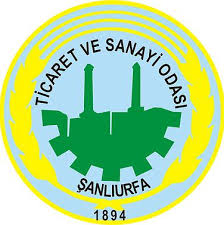     2019                   disticaret@sutso.org.trGENEL BİLGİLERTemel Sosyal & İdari Göstergelerİdari Yapı:
Lübnan, 22 Kasım 1943 yılında Fransa’dan bağımsızlığını ilan etmiştir. 1945 yılında Arap Birliği'nin kurucu üyesi, daha sonra ise Birleşmiş Milletlerin üyesi olmuştur.  
1975 yılından itibaren komşu ülkelerde baş gösteren istikrarsızlık, Lübnan'ın iç siyasi ve iktisadi durumunu da olumsuz etkilemiştir. Bunun sonucunda başlayan iç çatışmalar 1978 ve 1982 yıllarında İsrail'in ülkeyi işgali ile tırmanmış ve bu dönemde devlet otoritesi ciddi şekilde zayıflamıştır. Altyapı büyük oranda zarar görmüş ve vasıflı işgücü ülkeyi terk etmiştir. 1989 yılında Suudi Arabistan'da imzalanan Taif Anlaşması ile Ekim 1990'da çatışmalar (iç savaş) son bulmuştur. 
Hâlihazırda Lübnan’ın anayasal sisteminin temelini, Taif Barış Anlaşması’nın hemen akabinde kabul edilen 21 Eylül 1990 tarihli Anayasa oluşturmaktadır. Anayasa’da, Lübnan Cumhuriyeti’nin bağımsız ve birleşik bir yapıya sahip olduğu dünyaya ilan edilmiş, ayrıca, parlamenter demokrasiye, özel mülkiyete, serbest piyasa ekonomisine, dengeli bir bölgesel kalkınma gibi konulara yer verilmiştir.
Siyasi sistem, “kuvvetler ayrılığı” prensibinden hareketle yasama, yürütme ve yargının yanı sıra bir dizi kontrol ve denge mekanizmalarını içermektedir. 128 üyeli Parlamento seçimleri 4 yılda bir yapılmaktadır. Yürütme, Cumhurbaşkanı ve Bakanlar Kurulu’ndan (Hükümet) oluşmaktadır. Kuruluş Mevzuatında; Cumhurbaşkanının Hristiyan, parlamento başkanının Müslüman (Şia) ve başbakanın Müslüman (Sünni) olması kabul edilmiştir. Yargı Sistemi, İdare Mahkemesi ve Adli Mahkemelerden oluşmaktadır. En üst mahkeme Anayasa Mahkemesidir. 
 
Sosyal Yapı:
Nüfusu 2017 yılında 6 milyondur. Nüfusun %49,8’i kadındır. Nüfus artış oranı %2,6’dır. Nüfusun %23’ü 0-14 yaş ve %68’i 15-65 yaş aralığındadır. Şehirleşme oranı %88’dir.  
Aktif işgücü 2,2 milyon kişi olup, nüfusun %36’sıdır. İşsizlik oranı ise %6,6’dır. (DB-2017)
Lübnan’da Müslüman grup ülke nüfusunun yaklaşık %60’ini oluşturmakta iken, Hristiyan grup yaklaşık %30’ini temsil etmektedir. Diğerleri (Dürziler, vb) %10 civarındadır. Ülke nüfusunun %95’i Arap, %5’i diğer gruplardan (Ermeni, Süryani) oluşmaktadır.
Ülkedeki toplam göçmen sayısı ülke nüfusunun %30’unu aşmıştır. Kamplarda yaşayan Filistinli (400 bin) ve Suriyelilerin (yaklaşık 1,5 milyon) oluşturduğu göçmenler (özellikle Suriyeliler) Lübnan’ın ucuz işgücü ihtiyacını karşılamaktadır. Ancak bu durum, hükümet üzerinde toplumsal baskı oluşturduğu gibi, yerel istihdamı ve genel ekonomik kriz ortamında kamu giderlerini de olumsuz etkilemektedir (IMF).
Beyrut’un Ortadoğu’nun en pahalı şehirlerinden biri olması, ekonomik durumu yoksullar için daha da zorlaştırmaktadır. Yoksulluk oranının yüksek olması, pahalı bir ülkedeki gelir dağılımının bozukluğunu göstermektedir.
Kaliteli eğitim sistemine sahip Lübnan, zengin bölge ülkelerine yetişmiş/kalifiye insan göçü vermektedir. Yurtdışında yaşayan Lübnan vatandaş sayısı, ülkedeki nüfustan enaz iki kat fazla olduğu (10-15 milyon kişi) çeşitli kaynaklarda ifade olunmaktadır. 
 
Doğal Kaynaklar ve Çevre:
Lübnan’ın başlıca doğal kaynakları; kireçtaşı, demir cevheri, tuzdur. 
Ormanlık alanların tahribi (yüzölçümünün %13’ü ormanlık), sulak arazilerin kuraklaşması, içme suyu kaynaklarının yetersizliği, kanalizasyon atıklarının yol açtığı su kirliliği ve sanayi atıklarından doğan kirlenme ülkenin başlıca çevresel sorunlarıdır.
 
Coğrafi Konum & İklim:
Akdeniz’in doğu kıyısında 10.452 km2 yüzölçümüne sahip olan Lübnan’ın yarısından fazlası bin metrelik rakımın üstündedir. Kuzeyden güneye iki sıra paralel dağ silsilesi yer almaktadır ki, arasında yer alan bekaa vadisi, elverişli iklimi ve verimli toprakları ile tarım için uygun bir bölge konumundadır. Asi ve Litani nehirleri de vadinin sulanması için önemli birer doğal kaynaktır.
Dört mevsimin yaşanabildiği ve tipik Akdeniz iklimine sahip Lübnan’da yaz ayları yağmursuz, ve sıcak, kıyı kesimleri nemlidir. Kış mevsimi yağmurludur. Bin metrenin üzerindeki yüksekliklerde ise kar yağmaktadır. En büyük şehirleri; başkent Beyrut, kuzeyde Trablus’tur. Ülkenin sınır komşuları Suriye ve İsrail’dir.GENEL EKONOMİK DURUMTemel Ekonomik GöstergelerIMF (2019 mart)                                                                                                                                                                         *IMF tahminiEkonomik Durum:
Lübnan ekonomisi, hizmet sektörü (bankacılık/finans, sigortacılık, turizm, emlak/inşaat) ağırlıklı bir yapı sergilemektedir. Hizmet sektörünün GSYIH içinde payı 2017 yılında %84,5 olmuştur. Bu durumda sanayi sektöründeki küçülme de etkili olmuştur (Dünya Bankası). 
Lübnan ekonomisinin gelir kaynakları, kamu harcamalarını karşılamakta yetersiz kalmaktadır. Dış ticareti ve Kamu Bütçesi açık vermektedir. Dolayısıyla yüksek cari açık da söz konusudur. İç siyasi krizler nedeniyle 2005 yılından beri Parlamento’da genel kamu bütçesi kabul edilemediğinden, bütçe faaliyetleri Hükümet tarafından geçici (ad-hoc) şekilde yürütülmektedir. 
Lübnan, coğrafya ve nüfus olarak küçük bir ülke görünümünde olmasına rağmen, özellikle ithalat açısından çevre ve komşu ülkelerin büyük çoğunluğundan daha büyük bir pazar potansiyeline sahiptir. Suriye iç savaşı nedeniyle bölge ülkelerine yönelik karayolu taşımacılığı zorlaşmış ve ihracat navlun (sigorta) maliyetlerinin yükselmesine yol açmıştır. Hükümet, dış ticaretin denizyoluyla yapılmasını teşvik etmek amacıyla sektör için bazı destek kararları almıştır.Yüksek düzeydeki dış ticaret açığı; büyük oranda yurtdışındaki Lübnanlıların gönderdikleri sermaye transferiyle (ve petrol zengini Körfez Arap ülkelerinden özellikle gayrimenkul yatırımları şeklinde gelen yabancı sermaye) ve turizm gelirleri ile telafi edilmeye çalışılmaktadır. Lübnan vatandaşları tarafından ülkeye havale edilen toplam döviz miktarı (remittances) 2017 yılında 7 milyar dolar olmuştur (dünya bankası). Bu sermaye transferindeki artışın sürekli olmaması/azalması ve global/bölgesel ekonomik ve siyasi krizler Lübnan ekonomisini olumsuz etkilemektedir.
Lübnan ekonomisinde inşaat ve gayrimenkul satışları önemli bir gelir kaynağı olarak değerlendirilmektedir. Özellikle zengin Körfez Arap ülkeleri vatandaşlarına Lübnan’da gayrimenkul edinme konusunda sağlanan kolaylıklar, Lübnan’a önemli bir nakit sermaye akışının oluşmasını sağlarken, bankacılık sektörünün gelişmiş olması ve sektördeki gizlilik ilkesi yabancı sermaye yatırımını ve girişini ayrıca teşvik edici bir unsur olmaktadır.
Ülkedeki kalifiye işgücü ve müteşebbis kabiliyetinin yüksek olmasının getirdiği dinamizm, Lübnanlıların Beyrut’ta konuşlanıp dünya çapında ticaret yapmalarını, Türkiye’den alıp Körfez ülkelerine, Çin’den alıp Afrika ülkelerine satmalarını sağlayan bir (transit) yapı oluşturmuştur. Bu yapı ve dinamizmi besleyen önemli bir unsur ise, ülke ekonomisinin liberal ve açık piyasa özelliğidir.
Lübnan bankalarının yurtdışında yatıracakları kaynaklar, öz sermayelerinin %25’ini aşamamaktadır. Bankacılık sektörüne yönelik gerçekleştirilen sıkı finansal düzenlemeler, güvenli liman arayan ilave yabancı fonların Lübnan bankalarına yönelmesi, Lübnan Poundu’nun, Dolar’a sabitlenmiş olması dolayısıyla enflasyon ve fiyat artış baskısının hafiflemesi ve düşüşe geçen petrol fiyatlarının Lübnan’ın ithalat maliyetini azaltması sayesinde, ekonomi uluslararası mali krizden ilk etapta az etkilenmiştir. 
Ancak, global finansal krizin ve akabinde petrol fiyatlarındaki gerilemenin petrol zengini Körfez Arap ülkelerinin ekonomilerine olumsuz tesir etmesi ve son olarak 2016 yılı başlarında İran'la siyasi kriz yaşayan Suudi Arabistan'ın (ve diğer körfez Arap ülkelerinin) Lübnan'a sağladığı ekonomik desteği azaltmasıyla birlikte Lübnan ekonomisinin (gelirlerinin) daha fazla negatif yönde etkilenmesine yol açmıştır. Körfez Bölgesi ülkeleriyle yaşanan ekonomik gerginlik bölge ülkelerinde çalışan yaklaşık 500 bin Lübnanlının işini kaybetme endişesi yaşamasına ve Lübnan'a sermaye girişinin (remittances) azalmasına yol açmış, ayrıca daralan iç talep reel sektörü ve (göçmen Suriyelilerin ucuza çalıştırılması nedeniyle) istihdamı olumsuz etkilemiştir. 
Dünya Bankası verilerine göre, yurtdışında yaşayan Lübnanlıların ülkeye havale ettiği döviz tutarı (remittances) 2016 yılında 7,6 milyar dolar iken, 2017 yılında 7 milyar dolar olmuştur. 
Lübnan gelişmiş ticaret sistemi, ekonomi ve yatırım politikalarında kısıtlama yapılmaksızın sürdürülen uzun bir geçmişe sahiptir. Hükümet ekonomide müdahaleci olmayan (liberal) bir tutum sergilemektedir. Lübnan’da sermaye ve mal hareketlerinin giriş çıkışında herhangi bir kısıtlama yoktur.
Lübnan yabancı yatırımı memnuniyetle karşılamaktadır. Lübnan’da özel iş kurma ve işletme önünde, sınırlı istisnalar dışında, hukuki bir kısıtlama bulunmamaktadır. Döviz kontrolünün olmaması, yabancı yatırımcıları istedikleri biçimde sermaye ithali ve ihracı yapma konusunda serbest bırakmaktadır.
Serbest piyasa ekonomisine sahip Lübnan, özel girişime dayanmaktadır. Özel sektör ortalama talebin %80’ine katkıda bulunmaktadır. Tarım, sanayi, inşaat, ticaret ve turizmin yanısıra bankacılık/finans, otelcilik, medya, reklamcılık, danışmanlık ve mühendislik sektörlerini ihtiva etmektedir. Bu sektörler için, uluslararası rekabet dolayısıyla sadece sınırlı düzeyde koruma vardır.
Piyasada durgunluktan bahsetmek mümkündür. Dünya genelindeki finansal kriz ve ekonomik küçülmeden etkilenen Lübnan ekonomisi de düşük büyüme eğilimini sürdürmektedir. Komşu Suriye’de süregelen iç savaş da ekonominin gidişatını olumsuz etkilemektedir. (IMF).
Lübnan ekonomisini (yatırımı, ihracatı, turizmi ve özel tüketimi, istihdamı) olumsuz etkileyen başlıca iç ve dış sorunlar; iç siyasi gerilimler (cumhurbaşkanı ve parlamento seçimlerinin uzun süredir yapılamamış olması), Suriye iç savaşı  ve bundan kaynaklanan göçmen sorunu ve iç güvenlik endişesi, global finansal kriz/dünya ekonomisindeki yavaşlama, petrol fiyatlarının düşük seyretmesi, İran nedeniyle 2016 yılının başlarında Suudi Arabistan (ve KİK ülkeleri) ile siyasi/ekonomik ilişkilerin soğumasıdır. Dolayısıyla, Lübnan ekonomisinin düşük bir hızda büyümeye devam etmesi beklenmektedir.
Yerli ve yabancı yatırımlardaki azalmanın yanı sıra, Suriye krizinden kaçan yaklaşık bir buçuk milyon Suriyeli göçmenin bir kısmının, aynı zamanda pahalılığın yaşandığı Lübnan’da ucuz işgücü oluşturması Lübnan’daki yüksek oranlardaki işsizliğin düşmesini (ve yoksulluğun azalmasını) engelleyen unsurlardan biridir. Ekonomik gelirlerdeki azalışa karşın kamu giderlerinin artması, kamu borçlanma ihtiyacının, bütçe açığının ve cari açığın büyümesine yol açmaktadır. Bu durum ilave (dış) finansman ihtiyacını ve borçlanmaya sebep olmaktadır.
Ancak, potansiyel oranda büyüyemeyen ve yeni istihdam olanakları yaratamayan bir ekonomiye sahip Lübnan’ın üniversite mezunu (kalifiye) gençleri ülkeden ayrılarak (beyin göçü) zengin yabancı ülkelerde iş arama yolunu tercih etmektedir. Dünya Bankası verilerine göre; işgücü sayısı 2017 yılında 2,2 milyon, işsizlik oranı ise %6,6 olmuştur.
Ekonominin yavaşlamasına sebep olan siyasi ve güvenlik sorunlara ilaveten, günde iki üç saat elektrik kesintisi halkın maruz kaldığı başlıca günlük sorunlar arasındadır.
Dünya Bankasının 2017 yılında yaptığı araştırmaya göre; iş yapma kolaylığı (doing business) açısından Lübnan 189 ülke içinde 126. sırada, elektrik temininde 122. sıradadır. (Dünya Bankası-  http://www.doingbusiness.org/data/exploreeconomies/lebanon).    
Hükümetin öncelikleri arasında; elektrik kesintileri, sağlık sisteminin iyileştirilmesi, altyapı (temiz içme suyu ve kanalizasyon) sorunları çözmek, internet hızını artırmak, doğrudan yabancı sermaye çekmeye yönelik yatırım ve kamu maliyesinde reformlar (vergi sisteminin iyileştirilmesi, bütçe açığı, kamu borçlarının azaltılması gibi)  ile işsizlik yer almaktadır.GENEL SEKTÖREL BİLGİLERGenel Görünüm:GSYH’nin sektörel dağılımıKaynak: Dünya Bankası (2019 mart)Tarım ve Hayvancılık:BM Gıda ve Tarım Örgütü’ne (FAO) göre Lübnan 330.000 hektar tarım arazisine (ülke yüzölçümünün %39’u) sahip olmakla birlikte, bu alanın ancak 170.000 hektarlık kısmı (yarısı) ekilebilir durumdadır. Bu ekilebilir arazilerin ise yalnızca %30’u sulanabilmektedir. Ülkenin en önemli tarım alanları kuzeyde Beka Vadisi’ndeki düz arazilerdir. Bu bölge, ülkedeki toplam ekilebilir alanların %40'ını oluşturmaktadır. Güneyde ise Sidon ve Tire tarımsal üretim yapılan bölgedir.Üretimi yapılan başlıca tarım ürünleri; meyveler (elma, portakal, muz, üzüm), sebzeler (patates, domates), tahıl (buğday, arpa, mısır) ile narenciye ve zeytindir. Beka Vadisi’nde yetiştirilen kök sebzeler, bazı tahıllar ve tütün toplam üretimin %30'unu sağlamaktadır. Kıyı bölgelerde ise daha çok muz, kavun ve elma gibi meyveler yetişmektedir. Devlet, ülkenin güneyindeki ve Beka Vadisi’ndeki kırsal nüfusu tütün gibi ürünlerin üretimi konusunda desteklemektedir. Bu bölgelerde hayvancılık da (keçi, koyun, inek) ve buna bağlı süt ve süt ürünleri (peynir, labne) üreticiliği de önemli bir geçim kaynağıdır. Dünya Bankası verilerine göre 2017 yılında tarım sektörünün GSYİH içindeki payı %4,2’dir. Üretimin büyük kısmı iç piyasada tüketilmekte ve bir kısmı da Suudi Arabistan, BAE, Kuveyt, Mısır başta olmak üzere diğer yakın bölge (Ortadoğu) ülkelerine ihraç edilmektedir. Devletin tarım sektörüne yönelik doğrudan teşvikleri ve ticari bankalardan alınan kredilerin miktarı sınırlı olup, uluslararası fonlardan yararlanma imkânı düşüktür. Sonuç olarak, sektöre yapılan yatırımların miktarı, üretkenlik ve rekabet gücü düşüktür. Devletin sağlayacağı finansal ve teknik donanım desteği ve sulama altyapısının geliştirilmesiyle, tarım ve hayvancılık sektöründeki üretimin daha verimli hale getirilmesi ihtiyacı bulunmaktadır.Bol güneşli bir ülke olması ve zengin su kaynakları nedeniyle verimli topraklara sahip olan Lübnan’da tarım sektörü, bölgede en üretken sektör olma potansiyeline sahiptir. Ancak bu potansiyele rağmen sektör, istenen düzeyin altında bir gelişme gösterilebilmiştir. Tarım arazilerinin büyük bir çoğunluğu küçük, düzenli sulanmayan ve kullanılamaz durumda yada verimli olmayan üretim teknikleri uygulanarak verimsiz hale gelmiş durumdadır. Ülkedeki çiftçilerin çoğunun eğitimli olmaması da önemli bir sorundur. Patates gibi iç piyasada tüketimi ve satışı fazla ancak ihraç değeri az olan ürünlere yönelim fazla olup ihracat yapılarak daha fazla kar getirecek ürünlere geçiş sağlanamamaktadır.Ülkenin tarımsal sanayi bağlamında başarılı faaliyeti, yerel üzüm bağlarından elde edilen şarap üretimi gelmektedir. Yılın çoğu gününde güneş ışığı alması ve kışın don olaylarına maruz kalmaması nedeniyle Beka Vadisi bağcılık için ideal koşullara sahiptir. Üretimin bir kısmı, çoğu Avrupa’daki ve Amerika'daki Ortadoğu restoranlarında kullanılmak üzere, ihraç edilmektedir.Özetle; ülkenin başlıca tarım ürünleri narenciye, üzüm, domates, elma, sebzeler, patates, zeytin, tütün ve küçükbaş hayvancılıktır.Sanayi:Bölgedeki diğer ülkelerin aksine, Lübnan hükümeti ülkede büyük ulusal sanayi şirketlerinin yaratılması konusunda fazla çaba göstermemiştir. Bunun yerine sanayi ve tüketim mallarının ithalatına ağırlık verilmiştir. Sanayi sektörünün GSYİH içindeki payı 2014 yılında %17,5 seviyesinde iken 2017 yılında %13,5 seviyesine gerilemiştir (Dünya Bankası). Sektörde faaliyet gösteren işletmelerin %96’sında 10 kişiden az kişi ve yalnızca %0,1’inde 250’den fazla işçi çalışmaktadır. Ortalamada firma başına düşen çalışan sayısı 5’tir, bu da işletmelerin ne kadar küçük olduğunun göstergesidir.Gıda işleme (yiyecek/içecek), mobilya, mücevherat, hazır giyim, inşaat malzemeleri (çimento, metal ve ağaç işleme), hazır giyim ve deri, kimyasal ve plastik ürünler imalat tesisleri yarattığı istihdam olanakları ve firma sayısı açısından sektörde büyük paya sahiptirler.Lübnan'da ticari olarak işletilebilir maden yatakları bulunmamaktadır. Ancak, iç savaş sonrasında canlanan inşaat sektörünün gelişimi için açık mermer taş ocaklarının kurulması ve çimento üretimi için kum ve kireçtaşı üretimi teşvik edilmiştir. Çoğunluğu iç piyasada tüketilen bu doğal kaynakların bir kısmı da ihraç edilmektedir.Hükümetin sektöre müdahalelerden kaçındığı ve finansman olanaklarının da kısıtlı olduğu göze çarpmaktadır. Yabancı şirketlerin imalat sektöründeki payı %1 olup, pazarın büyüklüğü göz önüne alındığında oldukça kısıtlıdır. İçeceklerin şişelenmesi gibi büyük çaplı üretim yapılan alanlar dışında çok az sayıda yabancı şirket ülkede tesis kurmuştur.Yatırım konusunda göz önünde bulundurulmasında fayda görülen başlıca hususlar; lisans işlemlerinin süresi, altyapı (enerji/kanalizasyon) yetersizlikleri ve iş gücü maliyetlerinin yüksekliğidir.Bankacılık:Bankacılık, Lübnan’ın en önemli sektörlerinden biri olmuş, birden fazla dili konuşabilen eğitimli nüfus da bu gelişimde etkili olmuştur. İç savaşın yaşandığı 1975-1990 yılları sonrasında Lübnan bölgenin finans merkezi olma konumunu Körfez ülkelerine kaptırmıştır. Sonrasında kendine yeni niş piyasalar yaratan sektör, Suriyeli yatırımcılar için bir offshore merkezi haline gelmiştir. Diğer ülkelere yerleşen Lübnan vatandaşların Körfez ülkeleri ve Sahra-altı Afrika’sı ile ticari ilişkileri aracılığıyla bazı finans kurumları da dünyaya yayılmıştır. Günümüzde ticari bankacılık, yatırım bankacılığı ve sigortacılık Lübnan’daki belli başlı mali hizmetler arasında yer almaktadır.  Ülkede 14'ü yatırım bankası olmak üzere, toplam 67 banka faaliyet göstermektedir (LMB: http://www.bccl.gov.lb/publications/lebanese-bank-list/). Ayrıca, 12 yabancı bankanın da temsilcilik ofisi bulunmaktadır. Buna karşın, Lübnan Bankalarından on sekizi, 32 ülkede faaliyet göstermektedir. Toplam aktifleri 186 milyar Dolar, mevduatları ise 155 milyar dolardır.Lübnan Merkez Bankasının 2019 yılı Ocak ayı itibarıyla toplam rezervi (altın dahil) 51 milyar dolar seviyesindedir. MB ihtiyaç duyduğunda dış piyasalarda tahvil satışına da çıkabilmektedir. Ticari bankaların yanı sıra çok sayıda aracı ve sigorta şirketi de ulusal ve uluslararası piyasalara hizmet vermektedir. Beyrut Borsası, 1996 yılından bu yana faaliyette olmasına rağmen işlem hacmi istenen düzeyde değildir.Lübnan Pound'u (lirası) dolara karşı (1.507,5 LBP) kuruyla sabitlenmiştir. Güncel döviz kurları Merkez Bankası tarafından web sayfasında kamuoyuna duyurulmaktadır. Müteahhitlik Hizmetleri:Sektöre canlılık getiren en büyük girişim, körfez Arap ülkelerinden gelen turistlere yönelik lüks emlak satışlarıdır. Ülkede inşaat sektörünün GSYH’ye katkısının %20 seviyelerinde olduğu, emlak (gayrimenkul) sektörünün yılda 8 milyar dolar seviyesinde işlem hacmine sahip olduğu sektörel raporlarda ifade olunmaktadır. Lübnan’da inşa işleri yurtdışındaki Lübnanlı inşaat ve danışmanlık firmalarının da üstlendikleri işler nedeniyle her zaman önemli bir yere sahip olmuştur. İç savaş sonrası dönemde ülkedeki inşaat işlerinde, yerli, yabancı, yurtdışındaki Lübnanlılar ve Körfez fonlarıyla büyük bir artış yaşanmış, özellikle lüks konut inşaatlarında hızlanma meydana gelmiştir. Lübnan’da, inşaat danışmanlık sektörü de önemli bir gelişme düzeyine sahip olup, yurtdışında çok sayıda iş üstlenildiği bilinmektedir.Müteahhitlik sektöründe yabancı firma faaliyetlerine yönelik herhangi bir kısıtlama bulunmamaktadır. Müteahhitlik firmaları makine-ekipman ve geçici işgücü konusunda herhangi bir sıkıntı yaşamamaktadırlar. Lübnan Çalışma Bakanlığına projede çalışacak işçilerin ve diğer personelin bir listesinin sunulması ve onayı alınması gerekmektedir. Çalışma Bakanlığı, mühendisler ve vasıflı personelin mümkün olduğu kadar Lübnanlı olması koşulunu aramaktadır. Fransız, İtalyan, Alman, Kuveyt, S.Arabistan ve Çin piyasada rakip olabilecek ülkelerdir. Bir yerli ortakla, (açılacak) kamu ihalelerine katılmak da seçenekler arasındadır.Lübnan özel sektöründe en önemli müteahhitlik projeleri genelde otel ve konut inşaatıdır. Lübnan, inşaat ve yapı malzemelerinin çoğunluğunu (%80) ithal etmektedir.Enerji:Sınırlı miktardaki hidroelektrik üretimi dışında Lübnan, enerji ihtiyacının tümünü ithal petrolden elde edilen elektrikle karşılamaktadır. Lübnan’da enerji sektörü devletin tekelinde olup, Enerji Bakanlığı’na bağlı Elektrik İdaresi (EDL) tarafından düzenlenmektedirKlima kullanımının arttığı yaz aylarında kısa süreli elektrik kesintileri uygulanmaktadır. EDL’de etkin yönetim ilkelerinin uygulanamaması, elektrik faturalarının tahsil edilememesi ve kaçak elektrik kullanımı gibi faktörler finansal kayıplara yol açmaktadır. Dolayısıyla enerji sektörünün yeniden yapılandırılması ve üretim kapasitesinin yükseltilmesi Lübnan hükümetinin önünde duran en önemli zorluklardan biri olarak görülmektedirTurizm:Turizm tarihsel olarak Lübnan’ın en önemli ekonomik sektörlerinden biri olmuştur. Ülkeye gelen ziyaretçilerin çoğu, yurt dışında yaşayan Lübnanlılar (özellikle yaz aylarında) ve Akdeniz kıyılarından 500 metre içeride yükselen karla kaplı dağlar gibi doğal güzellikleri görmek için petrol zengini Körfez Arap ülkelerinden gelen turistlerdir. Ancak, Suriye’de devam eden iç savaş ve terör endişesi Lübnan turizm sektörünü olumsuz etkilemektedir. Lübnan Turizm Bakanlığı verilerine göre ülkeye gelen turist sayısı gerilemektedir. Turizm gelirlerinin düşmesinde özellikle zengin Körfez Arap Bölgesi ülkelerinden gelen (zengin) turistlerin ciddi oranda azalması etken olmaktadır.Ulaştırma:Lübnan’ın en önemli karayolu, savaş sonrasındaki yeniden yapılanma sürecinde Beyrut yakınlarında inşa edilen altı şeritli otoyoldur. Ancak, kaynak yetersizliği nedeniyle planlanan birçok yol ve köprü inşaatı tamamlanamamıştır.Toplu taşıma ağının zayıf olması nedeniyle Lübnan’da araç sahipliği oranı çok yüksek olup her üç kişiden birine birden fazla araç düşmektedir. Yasal düzenlemelerin yetersizliği (organize bir trafik polisi gücünün olmaması ve araçların yıllık muayenelerinin yapılmaması gibi) trafik sıkışıklığına ve hava kirliliğine yol açmaktadır. Özellikle Beyrut’ta hava kirliliği ve eski sanayi tesisleri nedeniyle Birleşmiş Milletler, Lübnan’ı yüksek risk grubundaki ülkeler sınıfına almıştır. Ayrıca karayollarının kalitesinin yüksek olmaması, trafikte geçen sürenin uzamasına ve işletmeler açısından maliyetin artmasına yol açmaktadır.Lübnan’ın işleyen tek uluslararası havaalanı, turizmin ve hizmetler sektörünün geliştirilmesi amacıyla 1990’lı yıllarda Beyrut’un güneyinde inşa edilen Beyrut Rafik Hariri Havaalanı olup, yıllık yolcu kapasitesi 6 milyon civarındadır.Deniz taşımacılığının %70’i Beyrut Limanı’ndan yapılmaktadır. Trablus (Tripoli)  diğer işleyen limandır. Verimliliğin artırılması amacıyla hükümet, liman yönetimlerini özelleştirilmeyi ve yabancı firmalarla işbirliği yapmayı planlamaktadır.Lübnan’da demiryolu altyapısı bulunmamaktadır.İletişim:Lübnan’da mobil telefon hizmeti iki özel operatör firma (Orascom/Alfa & Zain/Touch) tarafından sağlanmaktadır. 2015 yılı itibarıyla; mobil telefon abone sayısı 4,5 milyon olup, nüfusa oranı %88’dir, buna karşın sabit telefon hat (ogera) abone sayısının nüfusa oranı ise %20’dir. Ülkede internet kullanımı yaygındır. Sektörde faaliyet gösteren iki mobil servis sağlayıcı da kaliteli ancak pahalı hizmet vermektedir. 2015 yılında sabit hat internet aboneliği (%22) ve mobil hat internet aboneliği (%53) olmak üzere, toplam internet abone sayısının nüfusa oranı %75’tir. Telekom sektörü için öngörülen 2020 yılı hedefi, ülkenin tamamında fiber-optik kablo altyapısının tesis edilmesi ve halihazırdaki 3G uyumlu mobil telefon hizmetinde 5G sistemine geçilmesidir.DOĞRUDAN YABANCI YATIRIMLARGenel GörünümLübnan’da Yatırımı Geliştirme Kanunu 16 Ağustos 2001’de yürürlüğe girmiştir. Bahse konu Kanun ile, yatırımlara vergi istisnası, çalışma izni, birtakım ücret indirimleri sağlanmakla birlikte, enerji, toprak ve işgücü maliyetlerinin yüksek olması ve pek çok ülke ile Serbest Ticaret Anlaşması imzalanmış olması nedeniyle sanayi yatırımları için Lübnan uygun bir tercih olarak görülmemektedir. 
Ancak, Lübnan’ın Ortadoğu'nun en önemli turizm merkezlerinden biri olması dolayısıyla ülkedeki turizm yatırımlarında artış potansiyeli bulunmaktadır. Lübnan'da yapılacak yatırımlara bölgeler itibarıyla değişik teşvikler verilmektedir (Yatırım Kurumu-http://investinlebanon.gov.lb/).  
Bununla birlikte; ülkedeki ticari projeler ve konut yatırımları için sağlanan fonların büyük bir kısmı yurtdışında yaşayan Lübnanlı vatandaşlardan ve Körfez Arap ülkelerinden sağlanmış, bu fonların bir kısmı lüks konut inşaatlarında harcanmıştır. Siyasi istikrarla beraber yeni inşaatların sayısının artması beklenmektedir.
Lübnan’da müteahhitlik (alt ve üstyapı), enerji (elektrik, petrol ve gaz) ve turizm sektörü yabancı yatırım bekleyen alanlardır. 
Dünya Bankası verilerine göre, ülkeye gelen doğrudan yabancı sermaye yatırımı (fdi) 2015 yılında 2,1 milyar dolar iken, 2016 ve 2017 yıllarında 2,5 milyar dolar seviyesinde gerçekleşmiştir. Lübnan’daki bankacılık sektörünün gelişmiş olması ve gizlilik ilkesi ile kaliteli eğitim sistemi ve medeni iş ortamı ülkeye yabancı sermaye girişini olumlu etkilemektedir. Nitekim, yerel ekonomi uzmanları banka mevduatlarının artıyor olmasını, iç finansman kaynağı temini açısından ekonomide olumlu bir gelişme olarak değerlendirmektedir.
 
Fikri, Sınai Mülkiyet Hakları:
Lübnan’da fikri mülkiyet haklarının (ticari marka/trademark, patent, endüstriyel tasarım/industrial design, telif hakkı/copyright) korunmasına yönelik tescil işlemleri için Ekonomi ve Ticaret Bakanlığına (Koruma Bürosu/Protection Bureau) müracaat edilmesi gerekmektedir   Bakanlığın ticari markayı veya patenti onaylaması ve resmi gazetede yayımlanmasından sonra ilgili ürüne 15 yıl koruma sağlanmaktadır. Bu süreye Lübnan sınırsız yenileme imkanı tanımaktadır.
Yabancı ürüne ait marka tescil işlemi için ürün sahibi yabancı firmanın Lübnan’da yerleşik olarak ikamet eden bir şahsı temsilci olarak yetkilendirmesi gerekmektedir. (Ekonomi ve Ticaret Bakanlığı: http://www.economy.gov.lb/index.php/serviceSubCat/2/7/2)  
 
Şirket Kurma Mevzuatı:
Lübnan’da ticari faaliyette bulunmak isteyen yabancı firmalar “şube” veya “temsilcilik ofisi” açabilmekte veya doğrudan yeni bir şirket kurabilmektedir. (Yatırım ve Kalkınma Ajansı: http://investinlebanon.gov.lb/en/doing_business/starting_a_business) 
Şirket kurma veya Şube Temsilcilik Ofisi tescil işlemleri için (Lübnan Barosuna kayıtlı bir avukatla çalışılması hususu da dahil) Beyrut Ticaret Müşavirliğimizle (beyrut@ekonomi.gov.tr) temasa geçilmesi ve görüşlerinin alınması tavsiye olunur.
 
1-Şube/Temsilcilik Ofisi Açma: “Şube/branch”, merkezin iştigal alanı kapsamında ticari faaliyette bulunma yetkisine sahipken, “temsilcilik ofisi/representative office” sadece şirketin veya şirket merkezince üretilen ürünün pazarlanması/tanıtım veya halkla ilişkiler gibi ticari olmayan alanlarda faaliyette bulunabilmektedir. “Ticari Fatura” düzenleme yetkisine sahip “yabancı şirket şubesi”, Lübnan’da vergi (kurumlar ve gelir vergisi), sosyal güvenlik ve çalışma mevzuatına tabidir.
Her iki kuruluş türü için de Lübnan Ekonomi ve Ticaret Bakanlığı’ndan (http://www.economy.gov.lb/index.php/subSubcatInfo/2/25) faaliyet izni alınması zorunludur. 
 
Başvuruda istenen başlıca belgeler aşağıda sıralanmaktadır: Şube/temsilcilik ofisi için müdür tayin edilmesi ve Lübnan barosuna kayıtlı bir avukat yetkilendirilmesiŞube Müdürü veya Avukat tarafından imzalanmış başvuru yazısı.Şirket Merkezi Yönetim Kurulunun; şube/temsilcilik ofisi açılması, müdür atanması ve bir avukat yetkilendirilmesine dair kararları (Başvuru yazısında olduğu gibi tercümeli ve 4 aşamalı onaylı olmalıdır).Şirket merkezi kuruluş sözleşmesi (Yeminli Arapça tercümesi).Lübnan’da yerleşik bir noterden alınmış imza yetkisi.İlgili birimin başvuruyu 7 gün içinde inceleyerek uygun görüldüğünü bildirmesinin ardından kayıt ücreti Maliye Bakanlığı’na yatırılmaktadır. Makbuzun bir örneğinin Ekonomi ve Ticaret Bakanlığı’na (Ticaret Dairesine) verilmesini müteakip yetkililer, 10 gün içinde firmanın Resmi Gazete ’de yayınlanmasını sağlayacak belgeyi (notice) vermektedir. İlanın Resmi Gazete ’de yayınlanmasına dair ücretin ödendiğini gösteren belgenin Ticaret Departmanına verilmesinden sonra ise belgenin aslı (notice) firmaya teslim edilmektedir. Orijinal belgenin alınmasını müteakip şubenin Beyrut Ticaret Sicili’ ne işlenmesi ve Ekonomi ve Ticaret Bakanlığı’na sunulan belgelerin tasdikli tercümesinin bu birime de verilmesi gerekmektedir.
2-Şirket (LLC) Kurulması: Diğer bir yerleşik ticari faaliyette (bankacılık ve finans hariç) bulunma yolu ise, Lübnan’da doğrudan yeni bir şirket kurulmasıdır. Bu genelde Limited Şirket (LLC) olarak tesis edilmektedir. En az üç en fazla 20 ortaklı olup, Lübnan vatandaşı ortak bulma şartı söz konusu değildir. Başlangıçtaki kuruluş sermayesi 5 milyon LBP’dir (3.333 Dolar). Ortakların sınırlı sorumluluğu bulunmaktadır. 
3-Ticari Acenta/Distribütör Tayini: Kurumsal varlık göstermeksizin Lübnan pazarında yer almak isteyen yabancı (imalatçı) firmalar, ülke piyasasına hakim (dağıtım ağı geniş) Lübnanlı bir firmayı ticari acenta veya distribütör olarak da tayin edebilme imkanına sahiptir. Temsilcilik Sözleşmesinde, temsilciliğin süresi ve kapsamının belirtilmesi ilerde ihtilaf yaşanmaması açısından önemlidir. 
 
Yabancı Personel Çalıştırılması:
Lübnan’da 2015 yılında %6,5’lık kısmı issiz olan 2 milyon işgücünün çoğunluğunun (%70-75 oranında) hizmetler (bankacılık, sigorta, turizm, Telekom, ulaşım ve ticaret) sektöründe ve yine çoğunluğun özel sektörde istihdam edilmektedir. (Çalışma Bakanlığı: http://www.labor.gov.lb)
Lübnan’da uygulanan asgari ücret 350.000 LBP (yaklaşık 230 Dolar) olup, haftalık çalışma saati 48 saat ve yıllık izin hakkı 15 gündür.
Yabancı bir firma Lübnan’da yabancı işçi çalıştırmak istediğinde çalıştıracağı işçinin kendi ülkesinde sigortalı olduğunu belgeleyebilmesi durumunda, Lübnan’da tekrar sigorta yaptırmasına gerek bulunmamaktadır. İşçinin herhangi bir sigorta kapsamında olmaması halinde ise Lübnan’da sigortalanması zorunludur.
Ayrıca, Lübnan’da herhangi bir iş dalında temsilcilik ofisi açmak suretiyle bu ülkede uzun süre kalmayı planlayan firmaların getirecekleri yabancı personeli, kendi ülkelerinde sigortalı olsalar dahi, yeniden sigorta ettirmeleri mecburi olup; bu durumda çalışanın aylık ücretinin %23,5’i sigorta primi kesintisine esas teşkil etmektedir. (Lübnan Yatırım Kurumu- http://investinlebanon.gov.lb/en/doing_business/starting_a_business/work___residency_permits).  
Lübnan’da şirket kuruluşu ve yatırım mevzuatı hakkında Beyrut Ticaret Müşavirliğimizle de (beyrut@ticaret.gov.tr) temasa geçilmesi ve istişarede bulunulmasında fayda görülmektedir.PAZAR İLE İLGİLİ BİLGİLERPazarın Yapısı:
Lübnan’da hukuki altyapının ticaret ve yatırım açısından oldukça elverişli olması ve yabancıların faaliyetlerine ilişkin kısıtlamaların bulunmaması Lübnan’da iş yapmayı kolaylaştırıcı unsurlardır.
Lübnan, coğrafi ve nüfus olarak küçük bir ülke görünümünde olmasına karşın, ekonomik ve ticari açıdan stratejik bir konumdadır. Lübnan, sahip olduğu kalifiye insan gücü ve dünya ölçeğinde (başta ABD, Kanada, Latin Amerika, Avustralya ve Avrupa Birliği ülkeleri olmak üzere) ekonomik ve ticari/iş bağlantıları nedeniyle ülkemiz açısından büyük öneme sahip bulunmaktadır. Lübnan’ın önemini pekiştiren önemli hususlardan biri de ticaret, finans, kültür ve siyasal açıdan “Ortadoğu’nun Vitrini” olmasıdır.
Nüfusun %88’i şehirlerde yaşamaktadır. Ayrıca genç bir nüfusa sahip olup, %68’i 15-64 yaş grubunda, %23’ü 0-14 yaş grubundadır.
 
Reklam/Tanıtım ve Promosyon:
Lübnan’a her yıl Körfez Arap ülkelerinden (BAE, Katar, Suudi Arabistan) gelen çok sayıda zengin turist modayı ve gelişen trendleri buradan da takip etmektedir. Bu nedenle bir ürünün Lübnan’da markalaşması ve tanınması, diğer Ortadoğu pazarları açısından da önemli bir imajdır. 
Lübnanlı tüketicilerin tanıtım ve pazarlama faaliyetlerinden etkilendiği ve “büyük ülke”, “kaliteli ürün” ve satış sonrası hizmet gibi imajları önemsediği dikkate alındığında, özellikle marka ürün sahibi firmaların Lübnan’da doğrudan pazarlama ve tanıtım (reklam) faaliyetlerinde bulunmaları, markaların tanınmasına ve bu etkinin Körfez Arap Bölgesine yayılmasına katkı sağlayacaktır. Ayrıca yaratılan bu imajın kalıcılığının sağlanması da önemli bir husustur.
Beyrut’ta çok sayıda uluslararası reklam acentaları bulunmaktadır. Radyo ve televizyon yayınları popüler olmakla birlikte, görüntülü medya, bilboard ve sinema reklamcılığı diğer kullanılan metotlardır. 15 civarında günlük Arapça, İngilizce ve Fransızca gazete bulunmaktadır. 
 
Dağıtım Kanalları:
Lübnanlı alıcılar ve tüketiciler son derece bilinçli olup, uluslararası ticareti iyi bilmektedir. Pazarda Avrupa menşeli marka ürünleri tüketme alışkanlığı yaygındır. Bu noktada müşteri memnuniyeti ve ülke imajını ön plana çıkararak, satış sonrasında ortaya çıkabilecek sorunlarla yakından ilgilenmek ve tüketicilerin güvenini kazanmak son derece önemlidir. 
 
Lübnan’a mal ithalatında “münhasır temsilcilik (exclusive agency)” uygulamasının bulunması ve pazarın çok büyük olmaması nedeniyle, ithalatın çok büyük kısmını yüzlerce ürünün ithal hakkını elinde bulunduran büyük sermaye sahibi gruplar yapmaktadır. Başka bir deyişle Lübnan’da sanayi da pek fazla olmadığı için bir anlamda “ithalatçı holdingler” büyük bir etkinliğe sahiptir. Büyük şehirlerde başlıca süpermarketler bulunmakta olup, gıda ürünleri açısından da küçük market ve bakkallar başlıca dağıtım kanallarıdır.
Ayrıca Lübnan pazarı, Ortadoğu Arap ülkeleri ve Afrika Pazar için bir çeşit vitrin işlevi gördüğü için, Lübnanlı firmalarla birebir temas ve görüşmelerde bulunulması da son derece avantajlıdır. Lübnan’daki ithalatçı gruplar, birden fazla ülke menşeli çeşitli marka ve ürünü pazarlayabilmektedir.
  
Ambalaj ve Etiketleme:
Özellikle gıda ve ilaç gibi ürünlerin açık bir şekilde etiketlenmesi ve menşeinin gösterilmesi gerekmektedir. Tüketim ürünlerinde etiketlerin Arapça ve İngilizce (veya Fransızca) olması kabul edilmektedir. Ürün etiketinde, üretim ve son kullanım tarihi, menşei ve ayrıca imalatçının ünvanı ve kalite standart bilgilerinin yer alması gerekmektedir. 
Lübnan’a ihraç edilecek ürünlerin ürünün yapısına, taşıma şekline ve iklim koşullarına göre güvenli bir şekilde paketlenmesi gerekmektedir.İŞADAMLARININ PAZARDA DİKKAT ETMESİ GEREKEN HUSUSLARTicareti Etkileyen Kültürel Faktörler:
Lübnanlılar batılı yabancı şirketlerle çalıştıkları için Batı tarzı iş değerlerine aşinadır. 
Kartvizitlerin Arapça ve arka yüzünün İngilizce (yada Fransızca) olmasında fayda vardır.
Ürünün zamanında alıcıya teslimi, satış sonrası hizmet, gıda ürünlerinin raf ömrünün (son kullanım/tüketim tarihinin) bitiminin çok öncesinde alıcıya teslim edilmesi, ürün paketi üzerinde gerekli olan arapça (ve ingilizce) uyarı yazı ve işaretlerinin bulunması, standart/kalite kontrol uygunluğu gibi kriterler pazardaki  uzun vadeli ve olumlu firma imajı açısından önemlidir.
Lübnan ziyareti öncesi veya bir iş görüşmesi yada ticari sözleşme imzalanması öncesinde Beyrut Büyükelçiliğimiz nezdindeki Ticaret Müşavirliğimizle de (telefon yada eposya yoluyla) piyasa hakkında istişarede bulunulmasında fayda görülmektedir. 
Para Kullanımı:
Günlük harcamalarda Lübnan Poundu veya ABD Doları kullanmak mümkündür. 
Köklü ve yaygın bankacılık geleneğine sahip Lübnan’da, uluslararası bankacılık hizmetlerinin tamamı gerçekleştirilmekte, ancak, hemen her türlü işlemden değişen oranlarda ve nispeten yüksek komisyon alınmaktadır. Hesapların gizliliği esastır.
Kredi kartı uygulaması çok yaygın olmamakla birlikte mevcuttur. Çek kullanımı çok yaygın değildir. Yurt dışına döviz transferine ilişkin kısıtlama bulunmamaktadır. (Lübnan Merkez Bankası: http://www.bdl.gov.lb/) 
 Pasaport ve Vize İşlemleri:
Türkiye ve Lübnan, 2010 yılında vize uygulamasını karşılıklı olarak kaldırmıştır. Lübnan’a seyahat edecek Türkiye Cumhuriyeti vatandaşları 180 gün içinde 90 gün süreyle vizesiz giriş yapabilmektedir. Ancak, Boykot Yasası gereği, pasaportlarında İsrail’e giriş-çıkış damgası bulunan kişilerin ülkeye girişlerine izin verilmemektedir. 
 
Ulaşım:
Beyrut Uluslararası Havalimanında bekleyen taksilerin, konaklanacak otele ulaşımda kullanılması tavsiye olunmaktdır. Ancak, taxilerle yolculuk öncesinde şoförle pazarlık yapılmalıdır. (Beyrut Ulusl. Havalimanı: https://www.beirutairport.gov.lb/index.php?lang=en) 
 
Hafta Sonu Tatili:
Cumartesi ve Pazar günleri hafta sonu tatilidir.
 
Meslek Kuruluşları:
Ticaret ve Sanayi Odaları Federasyonu: http://www.cci-fed.org.lb
Beyrut Ticaret ve Sanayi Odası: https://www.ccib.org.lb/en/
Lübnan Sanayiciler Birliği: http://www.ali.org.lb/
Otomobil İthalatçılar Birliği : http://www.aialiban.org/Dealer 
Ambalajcılar Derneği (LibanPack): http://www.libanpack.org 
Lübnan İşadamları Derneği: http://www.rdcl.org.lb/ 
 

Diplomatik Temsilcilikler:
Lübnan’a yapılacak iş ziyareti öncesinde, piyasanın güncel durumu ve ticarette dikkat edilecek hususlar hakkında Ticaret Müşavirliğimiz ile istişarede bulunulmasında fayda görülmektedir. Beyrut Büyükelçiliğimizin ve Ticaret Müşavirliğimizin iletişim bilgileri aşağıda sunulmaktadır.
LÜBNAN BÜYÜKELÇİLİĞİ-ANKARA
Adres: Büyükesat Mah. Kızkulesi Sok.No: 44- GOP - Ankara 
Telefon : 0312 / 446 74 85 
Faks : 0312 / 446 10 23Ofis Açma Prosedürü ve Maliyeti:Lübnan’da faaliyette bulunmak isteyen yabancı firmalar şube (branch) veya temsilcilik bürosu açabilmektedirler. Şubeler her türlü ekonomik faaliyette bulunma hakkına sahipken, temsilcilik büroları sadece ürün pazarlaması veya halkla ilişkiler gibi ticari olmayan alanlarda faaliyette bulunabilmektedir. Her iki tür de Ekonomi ve Ticaret Bakanlığından faaliyet izni almak zorundadır. Başvuruda istenilen belgeler:- Şube/temsilcilik müdürü veya avukat tarafından imzalanmış başvuru yazısı.- Ticaret Odası, Lübnan Büyükelçiliği ve Lübnan Dışışleri Bakanlığı tarafından tasdiklenmiş firma kuruluş anlaşması (articles of association). Yeminli tercüme bürosunda Arapçaya tercüme ettirilmeli ve Adalet Bakanlığında tasdik ettirilmelidir.- Yönetim kurulu veya benzer bir organ tarafından alınan büro/temsililik açma ve müdür atamasına dair kararlar. Başvuru yazısında olduğu gibi 4 aşamalı tercümeli ve trasdikli olmalıdır.- Lübnan’da yerleşik bir noterden alınmış imza yetkisi.İlgili birimin başvuruyu 7 gün içinde inceleyerek uygun görüldüğünü bildirmesini müteakip 1.800.000 LL (yaklaşık 1.200$) kayıt ücreti Maliye Bakanlığına yatırılır. Makbuzun bir örneğinin Ekonomi ve Ticaret Bakanlığının Ticaret Departmanına verilmesini müteakip yetkililer, 10 gün içinde firmanın resmi gazetede yayınlanmasını sağlayacak belgeyi (notice) verir. İlanın Resmi Gazetede yayınlanmasına dair ücretin ödendiğini gösteren belgenin Ticaret Departmanına verilmesinden sonra orijinal belge (notice) firmaya teslim edilir.Resmi gazetede yayın ücreti satır başına 5.000 LL’dır (yaklaşık 3,3 $). Buna tercüme ve resmileştirme ücreti eklenir.Orijinal belgenin (notice) alınmasını müteakip şubenin Beyrut Ticaret Kaydına işlenmesi gerekmektedir. Ekonomi ve Ticaret Bakanlığına sunulan belgelerin tasdikli tercümesinin bu iş içinde verilmesi gerekmektedir. Ticari kaydın yapılması için talep edilen ücret 900.000 LL’dır (yaklaşık 600$). Temsilcilik açabilmek için ticari kayıt yaptırmaya gerek yoktur. Temsilikler ticari faaliyette bulunamadıkları için vergiden muaftır. Şubeler %15 gelir vergisine tabidir.Ülkede ticari faaliyette bulunmak için başvuruda bulunurken yardım alınabilecek avukatlık ve/veya danışmanlık firmalarının adresleri ve istenen ortalama ücretlere ilişkin bilgiler:Şube açma prosedürü için talep edilen ortalama ücret (masraflar + avukatlık ücreti) 4.000 dolar olup, temsilik için 2.500 dolardır.TÜRKİYE İLE TİCARETGenel Durum:Lübnan iç savaşı ve bölgedeki istikrarsızlıklar nedeniyle, Türkiye ile Lübnan arasındaki ilişkilere hâkim olan durağan seyir, 2000’li yılların başından itibaren değişmiş; Lübnan Başbakanı Refik Hariri’nin 2004 yılında ülkemizi ziyaretiyle ivme kazanan ikili ilişkilerimiz, karşılıklı ziyaretlerle günümüze değin güçlenmeye devam etmiştir. Türkiye ve Lübnan arasında 2004 yılında “Yatırımların Teşviki ve Karşılıklı Korunması Anlaşması” ile “Çifte Vergilendirmeyi Önlenmesi Anlaşması” imzalanmıştır.İkili ticaretimizin sahip olduğu esas potansiyelin iki ülkenin menfaatleri doğrultusunda değerlendirilebilmesini teminen, 24 Kasım 2010 tarihinde Serbest Ticaret Anlaşması imzalanmıştır. STA’nın ülkemizdeki onay süreci 11 Mart 2013’te tamamlanmıştır. Anlaşmanın hayata geçirilebilmesi için Lübnan tarafındaki onay sürecinin tamamlanması beklenmektedir (T.C. Dışişleri Bakanlığı). Lübnan ile 2011-2013 döneminde 1 milyar dolar seviyesindeki ikili ticaret hacmi, bölgesel ve küresel siyasi/finansal/ekonomik krizler nedeniyle düşüş trendine girmiş, 2017 yılında ise, tekrar 1 milyar dolar seviyesine ulaşmıştır.Türkiye – Lübnan Dış Ticaret Göstergeleri (1.000 Dolar)Trademap-directdata (2019 mart)İki ülke arasındaki ticaret, ülkemiz lehine fazla vermektedir.TÜRKİYE’NİN LÜBNAN’A İHRACATI:Lübnan’a olan ihracat, bir önceki yıla göre %1,3 artışla yaklaşık 901 milyon dolar olmuştur.Başlıca İhraç Ürünleri (1.000 Dolar)Trademap-directdata  (2019 mart)Lübnan’a olan ihracatımızda mücevherat, demir/çelik çubuklar ve kek/bisküvi ilk sıralarda bulunmaktadır.Lübnan’ın 2017 yılı ithalatında Türkiye 6. sırada yer almıştır. Ülkenin toplam ithalatı içindeki payımız ise %4,2 oranında olmuştur.Türkiye’den Lübnan’a yapılan ihracatın, 2015-2018 döneminde artış trendinde olduğu görülmektedir.TÜRKİYE’NİN LÜBNAN’DAN İTHALATI:Lübnan’dan en çok hurda demir ve işlenmemiş altın ithal edilmektedir.Başlıca İthal Ürünler (1.000 Dolar)Trademap-directdata (2019 mart)Başta hurda demir olmak üzere, metaller ithalatın çoğunluğunu teşkil etmektedir.TÜRKİYE-LÜBNAN YATIRIM İLİŞKİLERİ:Ülkede enerji, toprak ve işgücü maliyetlerinin yüksek olması ve pek çok ülke ile Serbest Ticaret Anlaşması (STA) imzalanmış olması nedeniyle, sanayi yatırımları için Lübnan uygun bir tercih olarak değerlendirilmemektedir. Lübnan’da yapılacak yatırımlara, projeler itibarıyla değişik teşvikler verilmektedir (Lübnan Yatırım Kurumu - http://investinlebanon.gov.lb/).İKİ ÜLKE ARASINDAKİ ANLAŞMA VE PROTOKOLLER:İki Ülke Arasındaki Ticaretin Altyapısını Düzenleyen Anlaşma ve Protokoller aşağıdaki tabloda belirtilmektedir.-KUK: 1994 yılında imzalanan Karayolu Taşımacılığı Anlaşmasıyla ihdas edilen Kara Ulaştırması Karma Komisyonunun (KUK) son toplantısı 26-27 Şubat 2013 tarihlerinde Ankara’da yapılmıştır.-KEK: Taraflar arasında 1991 yılında imzalanan Ticaret, Sınai, Teknik ve Bilimsel İşbirliği Anlaşması uyarınca Türkiye-Lübnan Karma Ekonomik Komisyonu (KEK) ihdas edilmiştir. KEK Toplantılarının üçüncü ve son toplantısı Mayıs 2009 tarihinde Beyrut’ta gerçekleştirilmiştir.-ÇVÖ: İki taraf arasında 12 Mayıs 2004 tarihinde imzalanan Çifte Vergilendirmeyi Önleme Anlaşması 17.08.2006 tarihli Resmi Gazete ’de yayımlanarak 1 Ocak 2007 tarihinde uygulamaya başlanmıştır. -YTKKA: Ankara’da 12 Mayıs 2004 tarihinde Ankara'da imzalanan ve 3/2/2005 tarihli ve 5298 sayılı Kanunla onaylanması uygun bulunan ve Bakanlar Kurulu'nca da 12/12/2005 tarihinde kararlaştırılan "Türkiye Cumhuriyeti ve Lübnan Cumhuriyeti Arasında Yatırımların Teşviki ve Karşılıklı Korunmasına İlişkin Anlaşma" 28.12.2005 tarihli Resmi Gazetede yayımlanmıştır.-Tarım Alanında İşbirliği Mutabakat Zaptı: Mutabakat Zaptının Onaylanmasının Uygun Bulunduğuna Dair Kanun Tasarısı ile Tarım, Orman ve Köy İşleri Komisyonu ve Dışişleri Komisyonu Raporları TBMM Genel Kurulu gündemindedir.-STA: 24 Kasım 2010 tarihinde imzalanan Serbest Ticaret Anlaşması’nın (STA) yürürlüğe girmesi için tarafların iç hukukları uyarınca gerekli prosedürlerini tamamlamaları gerekmektedir. “Türkiye-Lübnan STA’sının Onaylanmasının Uygun Bulunduğuna Dair Kanun” 24 Ocak 2013 tarihli Resmi Gazetede yayımlanmış ve akabinde söz konusu Anlaşma, 30 Nisan 2013 tarihli Mükerrer Resmi Gazetede yayımlanan Bakanlar Kurulu Kararı ile onaylanmış ve böylece ülkemiz bakımından iç onay süreci tamamlanmıştır. Anlaşmanın hayata geçirilebilmesi için Lübnan tarafındaki iç onay sürecinin tamamlanması (Parlamento Onayı) beklenmektedir.DIŞ TİCARETGENEL: Dış ticaret politikası liberaldir ve özel sektör ağırlıklıdır. Ancak, Lübnan önemli miktarda dış ticaret açığı veren bir ülkedir. İhracat ve ithalatı 2013-2015 döneminde düşüş yaşamıştır. 2017 yılında dış ticaret hacmi, bir önceki yıla göre %5 düşüşle, 20,5 milyar dolar seviyesinde gerçekleşmiştir.Dış Ticaret Göstergeleri (1.000 Dolar)Trademap-direct data (2019 mart)2017 yılı ihracatı 3,2 milyar dolar, buna karşılık ithalatı yaklaşık 17,3 milyar dolar seviyesinde gerçekleşmiştir. 2017 yılında ihracatı (%10) artmış, buna karşın ithalatı (%7) azalmıştır.İTHALATI:İthal Ettiği Başlıca Ürünler (1.000 Dolar)Trademap-direct (2019 mart)Sektörler itibarıyla başlıca ithalat ürünleri; petrol ve ürünleri (27), motorlu taşıtlar ve yedek parçaları (87), eczacılık ürünleri (30), makinalar ve elektrikli makinalar (84+85), değerli taşlar (71), plastikler (39), demir çelik (72), hazır giyim (62) ürünlerdir.İthalat Yapılan Ülkeler (1.000 $)Trademap-directdata (2019 mart) Lübnan’ın en çok ithalat yaptığı ülke Çin’dir. Diğer tedarikçi ülkeler; İtalya, ABD, Almanya, Yunanistan ve Fransa’dır.İHRACATI:İhraç ettiği başlıca ürünler (1.000 Dolar)  İhracat Yaptığı Başlıca Ülkeler (1.000 Dolar)Trademap-directdata (2019 mart) Dış Ticaret Politikası ve TarifelerLübnan’da İç Vergiler:KDV oranı %11’dir. Gelir vergisi (gerçek kişiler için %4-21), kurumlar vergisi (%15), emlak vergisi (%0-14). Ayrıca, çalışanlar için sosyal güvenlik pirim kesintileri (işveren payı:%21,5, çalışan payı: %2) yapılmaktadır. (Lübnan Yatırım Kalkınma Kurumu – Lübnan İç Vergi Uygulamaları & Oranları)Gümrük (İthalat) Vergileri:DTÖ kurallarıyla uyumlu olarak 2000 yılı sonunda çıkarılan yeni gümrük kanunu uyarınca, ortalama gümrük tarife oranı %20’den %15’e düşürülmüş, ancak Lübnan’da üretilmekte olan mallara rakip olabilecek ürünler üzerinden alınan gümrük vergisi oranları ise, %25 oranında azaltılarak, %70–100 seviyesinde korunmuştur. Serbest Ticaret Anlaşmasının yürürlükte olduğu AB ve EFTA ülkelerinden (sanayi ve balık/deniz ürünleri) ve ayrıca Arap Serbest Ticaret Anlaşması (GAFTA) kapsamındaki 17 Arap ülkesinden Lübnan’a yapılan ithalat gümrük vergisinden muaftır.Bu çerçevede, gümrük vergi oranları Lübnan Gümrük İdaresinin web sayfasında http://www.customs.gov.lb/customs/tariffs/national/tariff1.asp  hizmete sunulmuştur.Söz konusu gümrük tarifelerine, AB’nin aşağıda link edilen sayfasından da ulaşılması mümkündür. (http://madb.europa.eu/madb/datasetPreviewFormATpubli.htm?datacat_id=AT&from=publi)Ayrıca, Uluslararası Ticaret Merkezinin (ITC) web adresinde de dünya ithalat verileri (ülke, ürün, değer, miktar, gtip, gümrük vergisi oranı bazında) kullanıma sunulmaktadır. http://www.trademap.org/Country_SelProductCountry.aspx?nvpm=1|422||||01|||2|1|2|1|1|1|2|1|1) Bu oranların yanı sıra Lübnan’da ithalat için değişik Bakanlıklar tarafından uygulanan yasaklama, kısıtlama, lisans ve müsaade şeklinde yaklaşık 30 tür tarife dışı engel bulunmaktadır. Ülkeye 5 yaşından eski arabaların, bazı kimyasalların ve zehirli atıkların ithalatı ise yasaktır. (http://www.customs.gov.lb/customs/laws_regulations/detlaw.asp?id=32&c=2)Standardizasyon:İthal edilen ürünlerin etiketlerinde ağırlık, üretim ve son kullanma tarihleri, içeriği ve üretim yeri bilgilerinin bulunması zorunludur. AB normları (CE) genelde Lübnan için de geçerlidir. ISO üyesi olan Lübnan Standartlar Enstitüsü (LİBNOR) mevcut standartları gözden geçirmektedir. (http://www.libnor.gov.lb/) Faydalı LinklerT.C. Beyrut Buyukelciligi (Turkish Embassy-Beyrut)Presidency of the Lebanese Republic  Lebanese Parliament   Lebanese Government Portal for Information and FormsMinistry of Agriculture  Ministry of Displaced Ministry of Economy and Trade Devletin AdıLübnan CumhuriyetiYönetim ŞekliParlamenter demokrasiBaşkentiBeyrutCumhurbaşkanı
BaşbakanıMichel Aoun (31 Ekim 2016 - ……. )
Saad Al Hariri (2019 Ocak -   )Bağımsızlık (Milli) Günü22 Kasım 1943Resmi DiliArapça (İş dünyasında İngilizce ve Fransızca da yaygındır)Ülke Nüfusu (2017)
Beyrut Nüfusu (2017)6.082.357 (Dünya Bankası)
2,277,110 (Dünya Bankası)Nüfus Yapısı% 95 Arap, % 5 Diğerleri (Ermeni & Süryani)Dini Yapı%60 Müslüman, %30 Hıristiyan, %10 diğerleri. 
Başlıca ŞehirleriBeyrut ve Trablus (Tripoli) en büyük yerleşim alanlarıdır. 
Büyük deniz limanları Beyrut ve Trablus Limanları’dır. 
İşleyen Havaalanı, Beyrut Rafik Hariri Ulusl. Havaalanıdır.Hafta sonu tatiliCumartesi & Pazar 
Başlıca tatil günleri1 Ocak-Yılbaşı, 19 Nisan-İyi Cuma, 1 Mayıs-İşçi Bayramı, 25 Mayıs-Direniş Günü, 5 Haziran-Ramazan Bayramı, 12 Ağustos-Kurban Bayramı, 10 Eylül-Aşura Günü, 1 Kasım-Azizler Günü, 22 Kasım-Bağımsızlık Günü, 25 Aralık-Noel tatiliDöviz kuru1 Dolar = 1507,5 LPB (sabit)Birim2015201620172018*2019*2020*GSYİH (cari fiyat)milyon $49,91051,48054,18056,71059,73062,450GSYİH kişi başına (cari fiyat)$11.28011.52012,01012,45012.99013.450GSYIH büyüme  (sabit fiyat)%0,21,71,51,01,42Toplam Tasarruf / Gsyih%4,40,7-0,7-2,5-2,21,1Bütçe Dengesi / Gsyih%-7,5-8,8-6-9,7-10,5-11,1Toplam Kamu Borcu / Gsyih%141145147150153157Enflasyon (tüketici fiyatları-ort)%-3,7-0,84,56,53,52,4Cari Hesap Dengesimilyar $-9,1-11,1-12,3-14,5-15,2-15,2Cari Hesap Dengesi / Gsyih%-18,3-21,7-22,8-25,6-25,5-24,4Payı20132014201520162017Hizmet sektörü/gsyih%78,578,681,582,182,3Sanayi sektörü (inşaat dahil) /gsyih%17,617,415,115,113,5Tarım sektörü/gsyih%3,94,03,42,84,2T.C BEYRUT BÜYÜKELÇİLİĞİ
Adres: Rabieh, Zone II, 1st Street, Metn, Lebanon 
Telefon: +961 (4) 520 929 – 520 939
Faks: +961 (4) 407 557
E-mail: ambassade.beyrouth@mfa.gov.tr
Web: http://beyrut.be.mfa.gov.tr/T.C BEYRUT BÜYÜKELÇİLİĞİ
TİCARET MÜŞAVİRLİĞİ
Adres: Riad El Solh Str. Abdel Razzak Bldg. 1st Floor - Postal Code: 2011-5001
Central District, Beirut - LEBANON 
Tel: +961-1-991 981
Fax: +961-1-991 982
E-mail: beyrut@ticaret.gov.trYılTürkiye’nin İhracatıTürkiye’nin 
İthalatıToplam 
HacimDenge2008665.055178.781843.836+486.2742009688.681108.800777.481+559.8812010618.318228.536846.854+339.7822011718.257282.7441.001.001+435.5132012845.970176.3931.022.363+669.5772013818.643187.7401.006.383+630.9032014782.586139.960922.546+642.6262015722.59167.228789.819+655.3632016734.68681.805816.491+652.8812017889.313131.2051.020.518+758.1082018901.100169,5561.070.656+731.544GtipÜrünler (ilk 15)2016201720187113Mücevherci Eşyası61,61774,63466,1587214Demir/Çelik Çubuklar9,26632,26265,9761905Kek, Bisküvi36,94139,80135,9878703Otomobil11,92726,07534,7900302Balık (Taze/Soğutulmuş)24,80627,38527,9247216Demir/Alaşımsız Çelikten Profil10,12216,58618,0814410Yonga Pano Vb. Levhalar6,85311,64613,0226104Kadın/Kız Çocuk İçin Takım Elbise2,3118,92812,4040802Diğer Kabuklu Meyveler (Taze/Kurutulmuş)11,56712,28512,0749403Diğer Mobilyalar (büro, mutfak, yatak odası için)9,65612,06411,6487213Demir/Çelik Filmaşin (Sıcak Haddelenmiş, Rulo Halinde)1,66511,71311,6362710Petrol Yağları8,43322,01311,4135702Dokunmuş Halılar11,33811,79610,9701512Ayçiçekyağı17,04712,22910,0906204Kadın/Kız Çocuk İçin Takım, Takım Elbise14,97118,2779,791Genel Toplam734,686889,313901,100gtipÜrünler (ilk 5)2016201720187204Demir/Çelik Döküntü ve Hurdaları50,53699,714104,2327108Altın (işlenmemiş)12,76715,78333,5852809Difosfor Pentaoksit; Fosforik Asit ve Polifosforik Asitler008,0947602Aluminyum döküntü ve hurdaları2623,2234,6597801İşlenmemiş kurşun3281,4934,213Genel Toplam81,805131,205169,556Anlaşma / Protokolİmza Tarihi /  R.G TarihiHava Ulaştırma Anlaşması16.09.1947Turizm İşbirliği Anlaşması18.09.1968Ticaret, Sınaî, Teknik ve Bilimsel İşbirliği Anlaşması10.10.1991Deniz Taşımacılığı Anlaşması04.03.1994Uluslararası Karayolu Taşımacılığı Anlaşması19.12.1994/ 13.02.1995Tarım Alanında İşbirliği Protokolü12.05.2004Çifte Vergilendirmeyi Önleme & Vergi Kaçakçılığına Engel Olma Anlaşması (ÇVÖ)12.05.2004/ 17.06.2006Yatırımların Teşviki ve Karşılıklı Korunmasına İlişkin Anlaşma (YTKKA)12.05.2004/ 08.02.2005Teknolojik İşbirliği Protokolü12.05.2004KEK III. Dönem Toplantısı Protokolü03.05.2009Teknik, Standardizasyon, Metroloji, Akreditasyon ve Uygunluk Değerlendirmesi21.04.2009/ 09.09.2009Tarım Alanında İşbirliği Protokolü11.01.2010Türkiye ile Lübnan Arasında bir Serbest Ticaret Alanı Tesis Eden Ortaklık Anl. (STA)24.11.2010/ 24.01.2013201220132014201520162017İhracat4,446,1633,937,0663,312,2062,952,4192,976,6003,288,499İthalat21,146,54921,234,20620,487,42818,068,78718,705,30717,304,441Hacim25.592.71225,171,27223,799,63421,021,20621,681,90720,592,940Denge (açık)-16.700.386-17,297,140-17,175,222-15,116,368-15,728707-14,015,942GtipÜrünler (ilk 15)20142015201620172710Petrol yağları (akaryakıt)4,418,3503,115,4623,502,1493,084,9008703Otomobil1,086,2951,233,8821,238,4141,183,4313004Tedavide/korunmada kullanılan ilaçlar973,151952,5641,003,825950,0677108Altın (ham, yarı işlenmiş, pudra halinde)657,901496,225995,241574,1500102Canlı sığır342,726332,206291,873275,0637214Demir/çelik çubuklar5,3589,60196,116266,3448708Motorlu kara taşıtları için aksam, parçaları186,168206,805237,984228,0743002Serum, aşı, toksin vb. ürünler141,382147,155184,854188,6486907Karo (cilasız/sırsız)10,7259,5599,179169,9697102Elmaslar224,245217,864148,214166,0841701Şeker133,590145,427172,328162,6508704Eşya taşımaya mahsus motorlu taşıtlar114,515118,979149,217161,1250406Peynir198,521157,397148,044143,5783901Etilen polimerleri (ilk şekillerde)160,275149,417135,283137,2372711Petrol gazları225,501131,360117,425128,256Genel Toplam20,487,42818,068,78718,705,30717,304,441Ülkeler (ilk 15)2014201520162017Çin2,483,2692,074,3862,094,1061,718,352İtalya1,647,9681,285,7741,412,4641,628,941Yunanistan816,152785,2191,074,1341,255,718Almanya1,256,4091,222,4391,161,0721,123,264ABD1,226,5621,024,3791,184,0731,048,133Türkiye705,438656,166664,739720,787Fransa1,273,6491,083,922715,853689,926Rusya887,130824,565718,575662,023Mısır528,919461,510773,644551,573İspanya470,717474,515479,854450,850İngiltere536,664516,866441,419411,093Ukrayna260,482256,071293,851391,692Suudi Arabistan415,333379,960371,281345,744Japonya358,635400,452395,566339,657BAE372,512388,005337,314321,114Genel Toplam20,487,42818,068,78718,705,30717,304,441gtipÜrünler (ilk 10)20142015201620178703Motorlu taşıtlar3,1432,2221,791605,5867108Külçe altın365,795236,857702,009401,1847204Demir/çelik döküntü ve hurdaları85,48141,61848,74588,8418502Elektrik enerjisi üretim grupları109,309108,82782,59580,2127404Hurda bakır96,93199,15567,09774,2074901Kitap, broşür, risale vb. matbua112,46769,89460,94364,5907113Mücevherat (altın & pırlanta)56,91853,92949,35561,8007102Elmaslar91,077111,24752,28761,6761701Şeker33,84463,95659,22054,1653103Kimyasal gübreler72,51379,98729,22249,807Genel Toplam3,312,2062,952,4192,976,6003,288,499Ülkeler (ilk 10)2014201520162017Çin12,4119,8697,012422,740BAE319,919312,770238,671375,562Güney Afrika Cumh296,973194,515628,269293,088Suriye241,958209,764198,871233,070Suudi Arabistan377,376356,530266,662219,110Irak255,895224,572161,701169,741Türkiye144,85777,48271,502153,518İsviçre86,54664,19794,154131,150Katar93,45678,69875,71999,481Kuveyt73,58867,48575,58987,254Genel Toplam3,312,2062,952,4192,976,6003,288,499